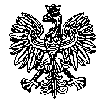 KOMENDA WOJEWÓDZKA POLICJIz siedzibą w RadomiuSekcja Zamówień Publicznych	ul. 11 Listopada 37/59, 26-600 Radomtel. (47) 701-31-03                                                                                                                      faks (47) 701-20-02Radom, dnia 02.08.2023 r.ZP – 1484/23					      Egz. poj.RTJ. 25/23WykonawcyInformacja o wyborze najkorzystniejszej ofertyDotyczy: postępowania o udzielenie zamówienia publicznego ogłoszonego na dostawy w trybie przetargu nieograniczonego na podstawie art. 132 ustawy Pzp w przedmiocie zamówienia: Dostawa, instalacja i uruchomienie chromatografów gazowych z detektorem płomieniowo-jonizacyjnym FID (6 kpl.), chromatografów gazowych z detektorem masowym kwadrupolowym (4 kpl.) oraz przeprowadzenie szkoleń z zakresu obsługi dostarczonych chromatografów, z podziałem na Zadanie nr 1 i 2 Nr sprawy 13/23Zamawiający – Komenda Wojewódzka Policji z siedzibą w Radomiu, działając na podstawie art. 253 ust. 2 ustawy z dnia 11 września 2019 r. Prawo zamówień publicznych (Dz. U. z 2022 r., poz. 1710 z późn. zm.) informuje, o dokonaniu wyboru najkorzystniejszej oferty w przedmiotowym postępowaniu dla: Zadanie nr 1 – Dostawa, instalacja i uruchomienie chromatografów GC-FID (6 kpl.) oraz przeprowadzenie szkoleń z zakresu obsługi dostarczonych chromatografówOferta oznaczona nr 3 złożona na zadanie nr 1 przez wykonawcę „SHIM-POL A.M. BORZYMOWSKI” E. Borzymowska-Reszka, A. Reszka Spółka Jawna ul. Lubomirskiego 5 05-080 Izabelin uzyskała łączną punktację 100,00 punktów, w tym: w kryterium I cena – 60,00 pkt. – 611 359,20 zł;w kryterium II okres udzielanej gwarancji o którym mowa w § 2 ust. 2  projektu umowy – 30,00 pkt. – 48 miesięcy;w kryterium III termin realizacji przedmiotu umowy – 10,00 pkt. – 6 tygodni.UZASADNIENIE WYBORU OFERTY:Na zadanie nr 1 złożono 2 (dwie) ważne oferty. Oferta nr 3 złożona przez wykonawcę „SHIM-POL A.M. BORZYMOWSKI” E. Borzymowska-Reszka, A. Reszka Spółka Jawna ul. Lubomirskiego 5 05-080 Izabelin to najkorzystniejsza oferta, która przedstawia najkorzystniejszy stosunek jakości tj. okresu udzielanej gwarancji o którym mowa w § 2 ust. 2  projektu umowy oraz terminu realizacji przedmiotu umowy do ceny.Cena najkorzystniejszej oferty mieści się w kwocie, którą zamawiający zamierza przeznaczyć na sfinansowanie zamówienia.W związku z faktem, że oferta oznaczona nr 3 jest najkorzystniejszą ofertą złożoną na zadanie nr 1 w niniejszym postępowaniu, Zamawiający wybiera dla zadania nr 1 jako najkorzystniejszą ofertę oznaczoną nr 3 złożoną przez wykonawcę „SHIM-POL A.M. BORZYMOWSKI” E. Borzymowska-Reszka, A. Reszka Spółka Jawna ul. Lubomirskiego 5 05-080 Izabelin. Zadanie nr 2 – Dostawa, instalacja i uruchomienie chromatografów  GCMS (4 kpl.) oraz przeprowadzenie szkoleń z zakresu obsługi dostarczonych chromatografówOferta oznaczona nr 3 złożona na zadanie nr 2 przez wykonawcę „SHIM-POL A.M. BORZYMOWSKI” E. Borzymowska-Reszka, A. Reszka Spółka Jawna ul. Lubomirskiego 5 05-080 Izabelin uzyskała łączną punktację 100,00 punktów, w tym: w kryterium I cena – 60,00 pkt. – 965 550,00 zł;w kryterium II okres udzielanej gwarancji o którym mowa w § 2 ust. 2  projektu umowy – 30,00 pkt. – 48 miesięcy;w kryterium III termin realizacji przedmiotu umowy – 10,00 pkt. – 6 tygodni.UZASADNIENIE WYBORU OFERTY:Na zadanie nr 2 złożono 2 (dwie) ważne oferty. Oferta nr 3 złożona przez wykonawcę „SHIM-POL A.M. BORZYMOWSKI” E. Borzymowska-Reszka, A. Reszka Spółka Jawna ul. Lubomirskiego 5 05-080 Izabelin to najkorzystniejsza oferta, która przedstawia najkorzystniejszy stosunek jakości tj. okresu udzielanej gwarancji o którym mowa w § 2 ust. 2  projektu umowy oraz terminu realizacji przedmiotu umowy do ceny.Cena najkorzystniejszej oferty mieści się w kwocie, którą zamawiający zamierza przeznaczyć na sfinansowanie zamówienia. W związku z faktem, że oferta oznaczona nr 3 jest najkorzystniejszą ofertą złożoną na zadanie nr 2 w niniejszym postępowaniu, Zamawiający wybiera dla zadania nr 2 jako najkorzystniejszą ofertę oznaczoną nr 3 złożoną przez wykonawcę „SHIM-POL A.M. BORZYMOWSKI” E. Borzymowska-Reszka, A. Reszka Spółka Jawna ul. Lubomirskiego 5 05-080 Izabelin. WYKAZ  ZŁOŻONYCH  I  OTWARTYCH  OFERTZamawiający przed otwarciem ofert udostępnił na stronie internetowej prowadzonego postępowania: https://platformazakupowa.pl/pn/kwp_radom informację o kwocie, jaką zamierza przeznaczyć na sfinansowanie zamówienia.Zamawiający na realizację przedmiotu zamówienia przeznaczył kwotę brutto 2.392.719,00 zł z podziałem na zadania:Zadanie nr 1 – Dostawa, instalacja i uruchomienie chromatografów GC-FID (6 kpl.) oraz przeprowadzenie szkoleń z zakresu obsługi dostarczonych chromatografów: 783.018,00 zł brutto;Zadanie nr 2 – Dostawa, instalacja i uruchomienie chromatografów  GCMS (4 kpl.) oraz przeprowadzenie szkoleń z zakresu obsługi dostarczonych chromatografów: 1.609.701,00 zł brutto;W wyznaczonym przez Zamawiającego terminie tj. do dnia 06.07.2023 r., do godziny 11:00 – wpłynęły 3 oferty w przedmiotowym postępowaniu prowadzonym za pośrednictwem platformazakupowa.pl pod adresem: https://platformazakupowa.pl/pn/kwp_radom (ID 776237)WYLICZENIE I PRZYZNANIE OFERTOM PUNKTACJIOferty zostały ocenione przez Zamawiającego w oparciu o następujące kryteria i ich znaczenie:Kryterium I - cena - waga 60%  (maksymalna liczba punktów możliwych do uzyskania w kryterium "cena" - 60 punktów)Kryterium II - okres udzielanej gwarancji o którym mowa w § 2 ust. 2  projektu umowy - waga - 30% (maksymalna liczba punktów możliwych do uzyskania w kryterium "gwarancja" - 30 punktów) Zamawiający wymagał, aby okres udzielanej gwarancji nie był krótszy niż dwadzieścia cztery miesiące i może być wydłużany przez Wykonawców tylko co 12 miesięcy tj. 36 miesięcy, 48 miesięcy, 60 miesięcy itd.(24 miesiące - 0 pkt. , 36 miesięcy - 15 pkt. 48 miesięcy i więcej - 30 pkt.)Oferty zawierające okres gwarancji krótszy niż 24 miesiące zostały odrzucone, jako niezgodne z warunkami zamówienia.W przypadku, gdy wykonawca nie wskazał w ofercie okresu gwarancji, wykonawca zobowiązany jest udzielić zamawiającemu gwarancji na okres 24 miesięcy i do wyliczenia oraz do przyznania ofercie punktacji przyjęte zostało 24 miesiące.Kryterium III - termin realizacji przedmiotu umowy - waga - 10% (maksymalna liczba punktów możliwych do uzyskania w kryterium "termin" - 10 punktów) Termin wykonania usługi - do 9 tygodniMaksymalny termin realizacji – 9 tygodni – 0 pkt.- 8 tygodni -  5 pkt. - 7 tygodni - 8 pkt.- 6 tygodni i mniej – 10 pkt.Oferty zawierające termin realizacji przedmiotu umowy dłuższy niż 9 tygodni zostały odrzucone, jako niezgodne z warunkami zamówienia.W przypadku, gdy wykonawca nie wskazał w ofercie terminu realizacji przedmiotu umowy, wykonawca zobowiązany jest wykonać przedmiot umowy w terminie 9 tygodni i do wyliczenia oraz do przyznania ofercie punktacji przyjęte zostało 9 tygodni.Zamawiający udzieli zamówienia temu Wykonawcy, który po przeliczeniu wszystkich kryteriów uzyskał największą ilość punktów .Łączna ilość punktów =  C + G + Tgdzie:C - punktacja za oferowaną cenęG - punktacja za okres udzielanej gwarancjiT - punktacja za termin realizacji przedmiotu umowyZamawiający udzieli zamówienia Wykonawcy, którego oferta odpowiada wszystkim wymaganiom określonym w SWZ i została oceniona jako najkorzystniejsza w oparciu o podane kryterium wyboru.Wyliczenie punktacji i ranking ofert:         Z poważaniem KierownikSekcji Zamówień PublicznychKWP zs. w Radomiu/-/ Justyna KowalskaWyk. egz. poj.Opracował: Monika Jędrys Informację o wyborze najkorzystniejszej oferty udostępniono na stronie internetowej prowadzonego postępowania pod adresem: https://platformazakupowa.pl/pn/kwp_radom w dniu .02.08.2023 r.Numer ofertyNazwa albo imię i nazwisko oraz siedziba lub miejsce prowadzonej działalności gospodarczej albo miejsce zamieszkania wykonawców, których oferty zostały otwarteCeny zawarte w ofertach   
(brutto w zł.)1ANCHEM Sp. z o.o.ul. Międzyborska 2304-041 Warszawa NIP: 5212421660Zadanie nr 1 – 693 720,00Zadanie nr 2 – 984 000,002PERLAN TECHNOLOGIES POLSKA SPÓŁKA Z OGRANICZONĄ ODPOWIEDZIALNOŚCIĄNIP: 5262369186Oferta została złożona w rozszerzeniu .rar powszechnym, a niewystępującym w Rozporządzeniu KRI – co jest niezgodne z rozdziałem XIV punkt 5 SWZ3„SHIM-POL A.M. BORZYMOWSKI” E. Borzymowska-Reszka, A. Reszka Spółka Jawnaul. Lubomirskiego 505-080 IzabelinNIP: 1181788600Zadanie nr 1 – 611 359,20Zadanie nr 2 – 965 550,00Numer zadaniaŚrodki zamawiającego przeznaczone na sfinansowanie zamówienia (brutto w zł.)Numer ofertyI kryterium - cena oferty(brutto w zł)Liczba punktów za: I kryterium Cena „C”II kryterium – okres udzielanej gwarancji o którym mowa w § 2 ust. 2  projektu umowy „G” (w miesiącach)Liczba punktów za: II kryterium okres udzielanej gwarancji o którym mowa w § 2 ust. 2  projektu umowy „G”III kryterium – termin realizacji przedmiotu umowy „T” (w tygodniach)Liczba punktów za: III kryterium termin realizacji przedmiotu umowy „T”Razem przyznana punktacjaW = C +G +TPozycja w rankingu1783.018,001693 720,0052,884830,00610,0092,8821783.018,003611 359,2060,004830,00610,00100,00121.609.701,001984 000,0058,884830,00610,0098,88221.609.701,003965 550,0060,004830,00610,00100,001